«16» февраля прошла встреча исполнительного директора Совета муниципальных образований Ульяновской области А.А.Крючкова с председателями территориальных общественных самоуправлений Мелекееского района, города Димитровграда и Новомалыклинского района.В рамках данного семинар-совещания обсуждались вопросы организации деятельности территориальных общественных самоуправлений, в том числе участие в различных программах и конкурсах, ведение бухгалтерского учета и отчетности.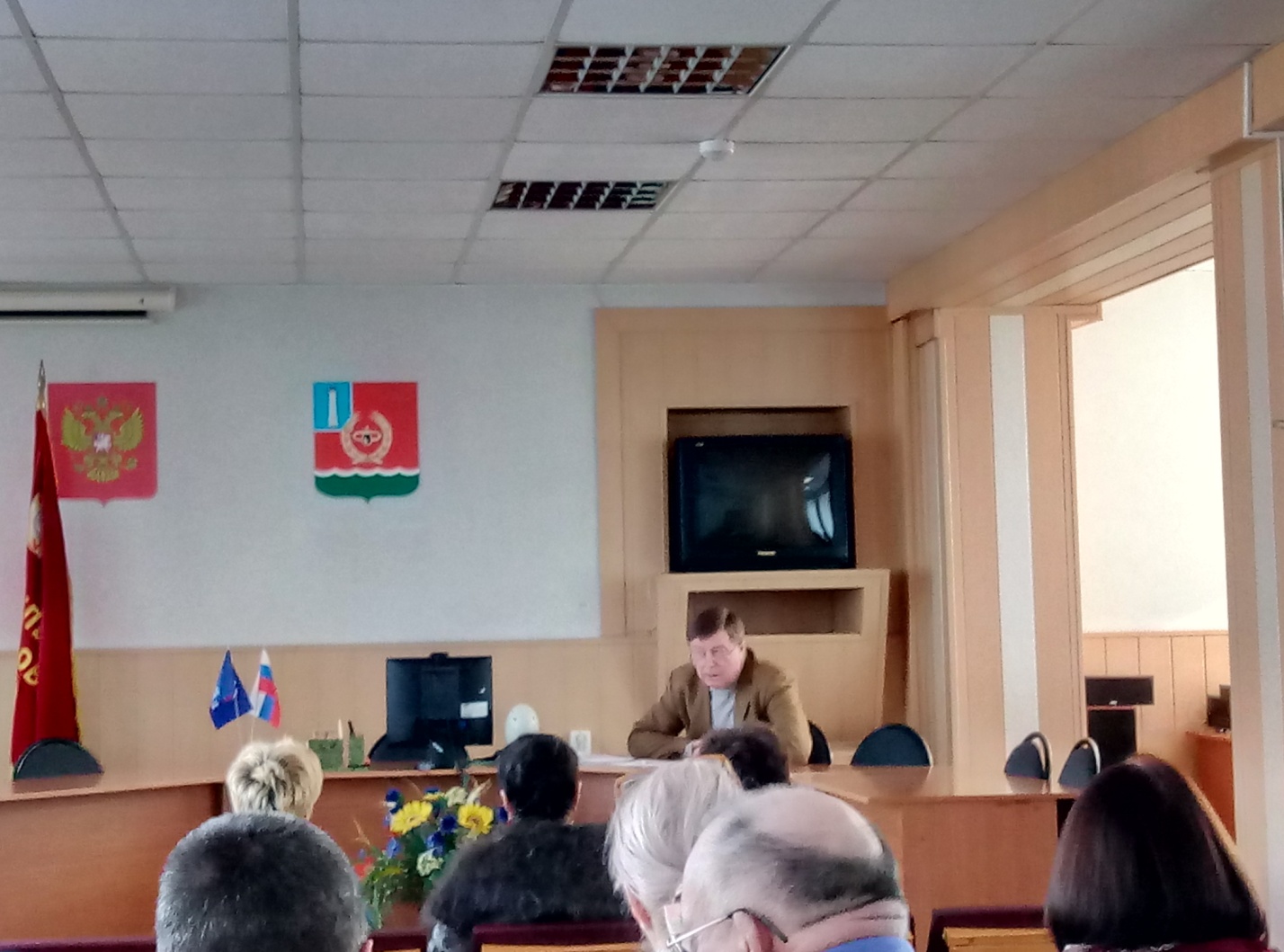 